Publicado en Bilbao el 04/04/2019 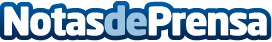 ATE, registro de visitas con una tabletLa empresa vasca Batura Mobile, que desarrolla aplicaciones móviles para entornos Android e iOS, acaba de lanzar un novedoso producto para optimizar el registro de visitas en empresasDatos de contacto:Servicios PeriodísiticosNota de prensa publicada en: https://www.notasdeprensa.es/ate-registro-de-visitas-con-una-tablet_1 Categorias: País Vasco E-Commerce Recursos humanos Dispositivos móviles http://www.notasdeprensa.es